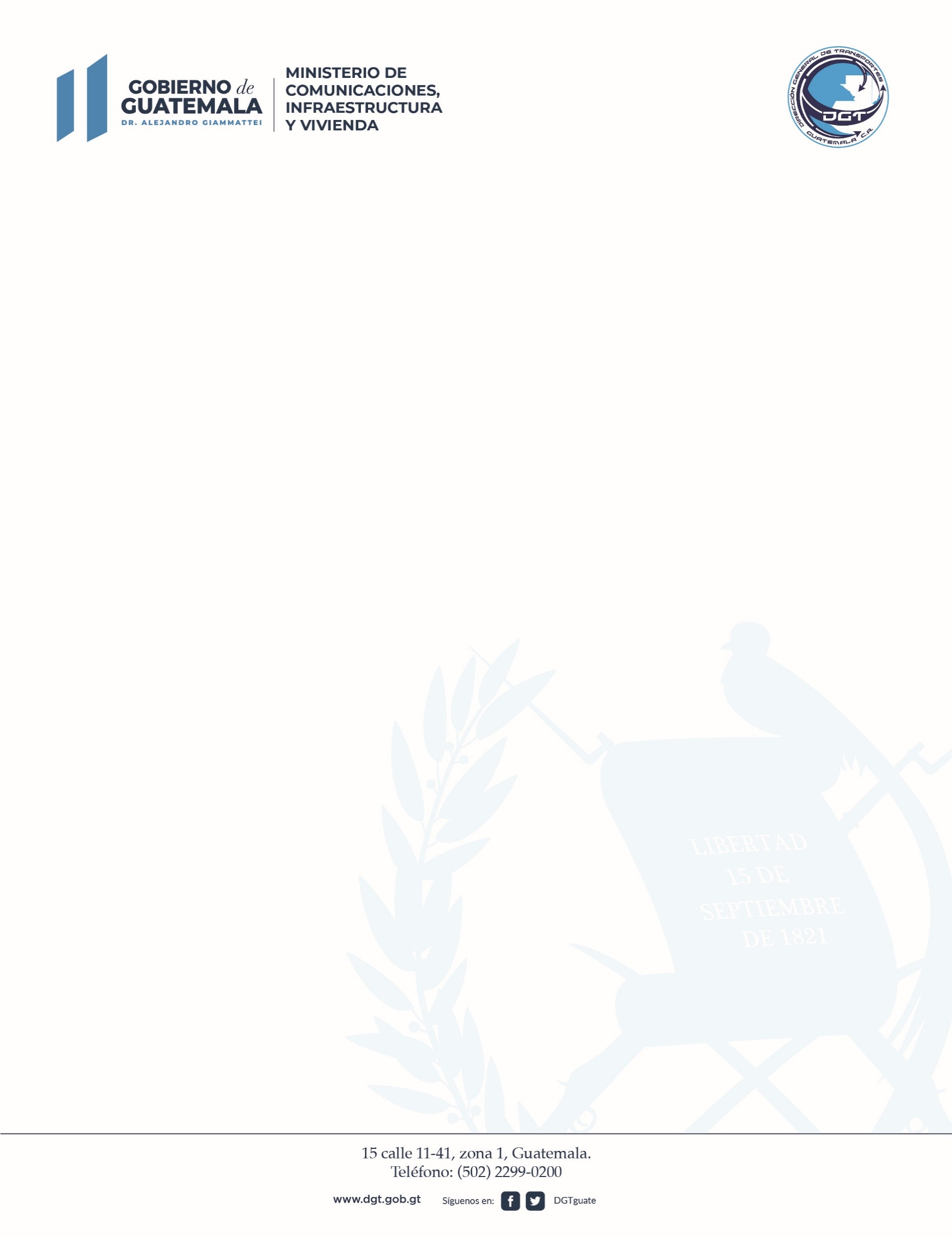 DIRECCIÓN GENERAL DE TRANSPORTESDIRECCIÓN GENERAL DE TRANSPORTESDIRECCIÓN GENERAL DE TRANSPORTESDIRECCIÓN GENERAL DE TRANSPORTESDIRECCIÓN GENERAL DE TRANSPORTESDIRECCIÓN GENERAL DE TRANSPORTESDIRECCIÓN GENERAL DE TRANSPORTESDIRECCIÓN GENERAL DE TRANSPORTESDIRECCIÓN GENERAL DE TRANSPORTESDIRECCIÓN GENERAL DE TRANSPORTESDIRECCIÓN GENERAL DE TRANSPORTESDIRECCIÓN GENERAL DE TRANSPORTESDIRECCIÓN GENERAL DE TRANSPORTESDIRECCIÓN GENERAL DE TRANSPORTESEJECUCIÓN DE METASEJECUCIÓN DE METASEJECUCIÓN DE METASEJECUCIÓN DE METASEJECUCIÓN DE METASEJECUCIÓN DE METASEJECUCIÓN DE METASEJECUCIÓN DE METASEJECUCIÓN DE METASEJECUCIÓN DE METASEJECUCIÓN DE METASEJECUCIÓN DE METASEJECUCIÓN DE METASEJECUCIÓN DE METAS AÑO 2024 AÑO 2024 AÑO 2024 AÑO 2024 AÑO 2024 AÑO 2024 AÑO 2024 AÑO 2024 AÑO 2024 AÑO 2024 AÑO 2024 AÑO 2024 AÑO 2024 AÑO 2024DESCRIPCIÓN METAPRIMER CUATRIMESTREPRIMER CUATRIMESTREPRIMER CUATRIMESTREPRIMER CUATRIMESTRESEGUNDO CUATRIMESTRESEGUNDO CUATRIMESTRESEGUNDO CUATRIMESTRESEGUNDO CUATRIMESTRETERCER CUATRIMESTRETERCER CUATRIMESTRETERCER CUATRIMESTRETERCER CUATRIMESTREDESCRIPCIÓN METAENEROFEBREROMARZOABRILMAYO JUNIOJULIOAGOSTOSEPTIEMBREOCTUBRENOVIEMBREDICIEMBRETOTAL METAAudiencias80260000000000106Registro de Carga 1127000000000038Emisión de Permisos Expresos3282690000000000597Emisión de Permisos Temporales1391400000000000279Denuncias al No. 15322000000000002Denuncias FACEBOOK0000000000000WhatsApp17000000000000Resoluciones de Registro de Pilotos Emitidas119320000000000151Operativos de Control (Operativos Realizados)104000000000014Vehículos Inspeccionados (vehículos Revisados)5440000000000094Remisiones (Remisiones Impuestas)0000000000000Licencias Nuevas (Papelería Entregadas de línea Nueva. Extraurbana, Agrícola, Industrial y Turismo)3020000000000050Modificación de Licencias (Papelería entregada de tramite corto, extraurbano, turismo, agrícola e industrial)4035000000000075Fuente: Registros Dirección General de Transportes -DGT-